Beca Económica Deportiva Solicitud o Propuesta de Beca Económica Sustento TécnicoPrimer Apellido	Segundo Apellido	Nombre (s)Código Postal	Calle	Número Exterior	Número InteriorNombre de la Colonia o Asentamiento HumanoNombre del Municipio o DelegaciónNombre del EstadoPara uso exclusivo del Instituto Municipal del Deporte y la Juventud                                         VoBoComité Operativo de Becas	Director de Instituto Municipal del Deporte y JuventudNota: Es indispensable contar con toda la documentación, copia de: Constancia de estudios en la que se compruebe un promedio mínimo de ocho del ciclo escolar inmediato anterior, acta de nacimiento, identificación oficial, CURP y comprobante de domicilio (que indique claramente el código postal), de lo contrario no se podrá otorgar la beca.1. Datos Generales del SolicitantePersonas FísicasCURP:	TIPO DE BECA: MÉRITO DEPORTIVO 	     APOYOS AL DEPORTE Nombre :Sexo :Fecha de Nacimiento:DD/MM	/AAAALugar de nacimiento:Lugar de nacimiento:Lugar de nacimiento:Lugar de nacimiento:Lugar de nacimiento:Teléfono (lada y número):Extensión:Teléfono Móvil:Correo Electrónico:Correo Electrónico:Correo Electrónico:Correo Electrónico:Correo Electrónico:Domicilio:Domicilio:Domicilio:Domicilio:Domicilio:2. Datos DeportivosDeporte:Especialidad:Especialidad:Especialidad:Prueba:Categoría:Categoría:Categoría:Rama:Rama:Rama:Años de Práctica:Estatura:Estatura:Peso:Peso:Peso:Nombre Completo de su Entrenador:Nombre Completo de su Entrenador:Nombre Completo de su Entrenador:Nombre Completo de su Entrenador:Nombre Completo de su Entrenador:Nombre Completo de su Entrenador:Nombre Completo de su Entrenador:Nombre Completo de su Entrenador:Nombre Completo de su Entrenador:Nombre Completo de su Entrenador:Nombre Completo de su Entrenador:Nombre Completo de su Entrenador:Nombre Completo de su Entrenador:Nombre Completo de su Entrenador:Nombre Completo de su Entrenador:Lugar de Entrenamiento:Horario:Horario:Horario:3. Datos Escolares3. Datos Escolares3. Datos Escolares3. Datos Escolares3. Datos Escolares3. Datos Escolares3. Datos Escolares3. Datos Escolares3. Datos Escolares3. Datos Escolares3. Datos Escolares3. Datos Escolares3. Datos Escolares3. Datos Escolares3. Datos EscolaresPrimaria 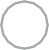 Secundaria 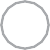 BachilleratoLicenciatura                                                        Otro 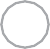 Escuela:Grado:Grado:Carrera (en su caso):4. Mejores resultados deportivosAñoEventoSedeFecha deRealizaciónEspecialidadLugarObtenidoTiempo y/oMarca20212021202120212021___________________________________________________________Nombre y Firma del Atleta______________________________________________________________Nombre y Firma del EntrenadorPor resultado en Eventos:Evento: ___________________________________________________Fecha del Evento: ___________________________________________Valoración Metodológica:_____________________________________

____________________________________________________________________________________________________________________Dictamen	Validación Subdirector de Ciencias de la Cultura Física y DeporteFecha:	Nombre:Positivo                                   Negativo   Monto de Beca $__________________	 Firma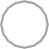 